青森県景気ウォッチャー調査（平成３０年７月期）調査期間	平成３０年７月２日～７月１７日	回答率１００％良くなっている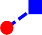 景気現状判断DIの推移・今後の先行き判断DI↑↑変わらない(50)↓↓悪くなっている51.0平成３０年８月青森県企画政策部統計分析課-1-２．県全体の動向（１）３カ月前と比べた景気の現状判断①ＤＩ３カ月前と比べた景気の現状判断DI（県全体）80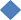 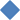 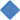 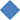 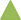 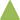 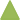 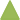 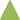 706050403020合計	家計関連	企業関連	雇用関連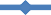 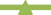 ３カ月前と比べた景気の現状判断DI80	（県全体の家計関連の内訳）7060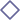 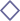 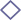 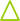 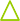 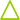 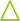 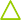 50403020小売	飲食	サービス	住宅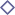 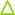 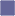 ②回答別構成比（％）３カ月前と比べた景気の現状判断 回答別構成比（県全体）（％）3.0	0.0	1.0	2.1	0.0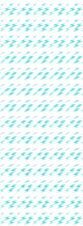 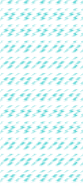 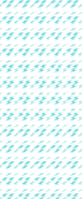 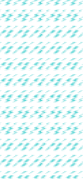 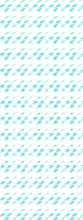 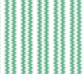 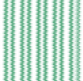 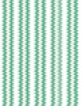 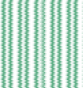 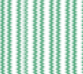 良くなっているやや良くなっている変わらない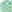 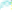 やや悪くなっている悪くなっている平成29年7月平成29年10月平成30年1月平成30年4月平成30年7月（２）３カ月後の景気の先行き判断①ＤＩ３カ月後の景気の先行き判断DI（県全体）80	80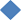 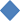 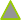 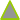 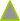 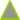 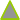 70	7060	6050	5040	4030	3020	20３カ月後の景気の先行き判断DI（県全体の家計関連の内訳）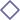 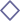 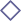 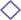 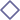 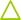 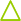 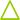 合計	家計関連	企業関連	雇用関連	小売	飲食	サービス	住宅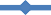 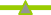 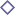 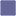 ②回答別構成比（％）３カ月後の景気の先行き判断 回答別構成比（県全体）（％）2.0	1.0	1.0	1.0	1.0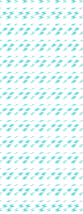 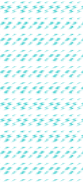 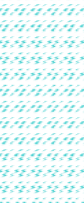 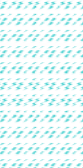 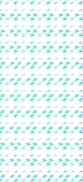 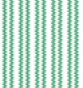 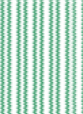 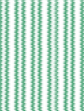 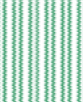 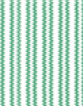 良くなるやや良くなる変わらないやや悪くなる悪くなる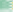 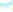 4.0	4.03.0平成29年7月平成29年10月平成30年1月平成30年4月平成30年7月３．地区別の動向（１）３カ月前と比べた景気の現状判断＜地区別＞①ＤＩ３カ月前と比べた景気の現状判断DI（地区別）7060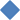 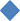 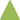 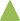 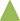 504030東青	津軽	県南	下北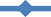 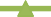 ②地区別回答構成比（％）３カ月前と比べた景気の現状判断 地区別回答構成比（％）0.0	0.0	0.0	0.0良くなっている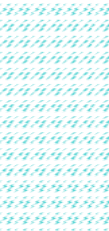 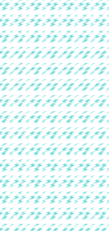 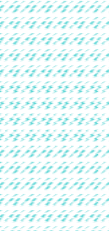 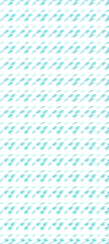 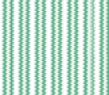 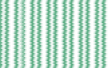 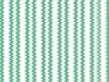 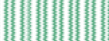 やや良くなっている変わらない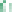 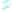 やや悪くなっている悪くなっている東青	津軽	県南	下北＜東青地区＞①ＤＩ３カ月前と比べた景気の現状判断DI（東青地区）90	9070	70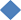 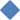 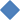 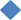 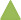 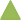 50	5030	3010	10合計	家計関連	企業関連	雇用関連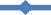 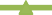 ３カ月前と比べた景気の現状判断DI（東青地区の家計関連の内訳）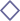 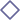 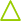 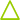 小売	飲食	サービス	住宅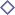 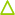 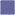 ②回答別構成比（％）３カ月前と比べた景気の現状判断 回答別構成比（東青地区）（％）3.3	0.0	0.0	0.0	0.0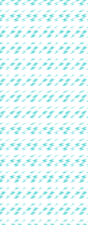 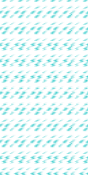 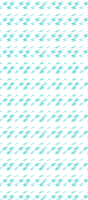 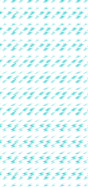 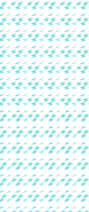 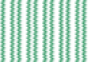 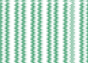 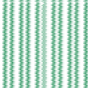 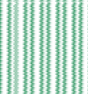 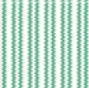 良くなっているやや良くなっている変わらない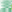 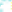 やや悪くなっている悪くなっている3.3	3.6	3.3平成29年7月平成29年10月平成30年1月平成30年4月平成30年7月＜津軽地区＞①ＤＩ３カ月前と比べた景気の現状判断DI（津軽地区）90	9070	70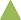 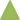 50	5030	3010	10合計	家計関連	企業関連	雇用関連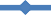 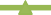 ３カ月前と比べた景気の現状判断DI（津軽地区の家計関連の内訳）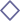 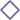 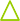 小売	飲食	サービス	住宅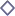 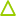 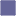 ②回答別構成比（％）３カ月前と比べた景気の現状判断 回答別構成比（津軽地区）（％）6.7	0.0	0.0	6.9	0.0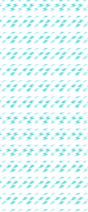 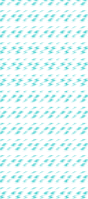 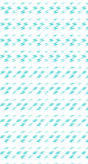 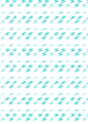 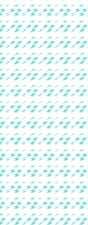 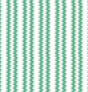 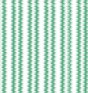 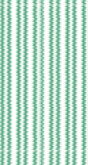 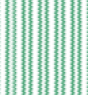 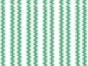 良くなっているやや良くなっている変わらない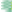 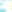 やや悪くなっている悪くなっている0.0	3.3平成29年7月平成29年10月平成30年1月平成30年4月平成30年7月＜県南地区＞①ＤＩ３カ月前と比べた景気の現状判断DI（県南地区）90	9070	70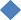 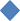 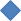 50	5030	3010	10合計	家計関連	企業関連	雇用関連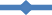 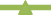 ３カ月前と比べた景気の現状判断DI（県南地区の家計関連の内訳）小売	飲食	サービス	住宅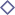 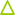 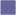 ②回答別構成比（％）３カ月前と比べた景気の現状判断 回答別構成比（県南地区）（％）0.0	0.0	3.3	0.0	0.0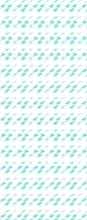 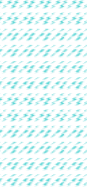 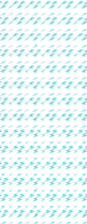 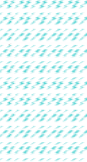 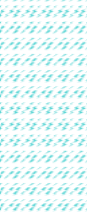 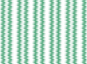 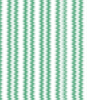 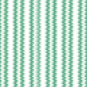 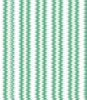 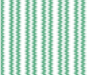 良くなっているやや良くなっている変わらない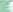 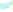 やや悪くなっている悪くなっている3.4	0.0	3.3	3.3	3.3平成29年7月平成29年10月平成30年1月平成30年4月平成30年7月＜下北地区＞（参考）①ＤＩ３カ月前と比べた景気の現状判断DI（下北地区）90	9070	70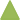 50	5030	3010	10合計	家計関連	企業関連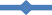 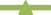 ３カ月前と比べた景気の現状判断DI（下北地区の家計関連の内訳）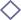 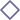 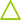 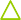 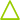 小売	飲食	サービス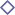 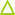 ②回答別構成比（％）３カ月前と比べた景気の現状判断 回答別構成比（下北地区）（％）0.0	0.0	0.0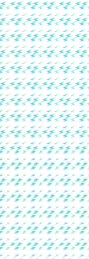 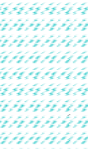 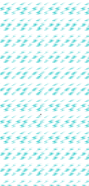 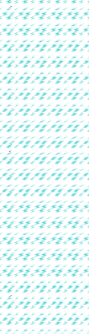 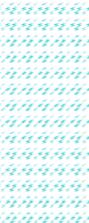 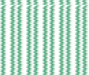 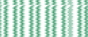 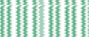 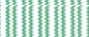 00..00	0.0良くなっているやや良くなっている変わらない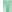 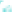 0.0	0.0	0.0	0.0	0.0やや悪くなっている悪くなっている平成29年7月平成29年10月平成30年1月平成30年4月平成30年7月（２）３カ月後の景気の先行き判断＜地区別＞①ＤＩ３カ月後の景気の先行き判断DI（地区別）7060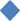 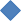 50403020東青	津軽	県南	下北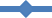 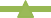 ②地区別回答構成比（％）３カ月後の景気の先行き判断 地区別回答構成比（％）0.0	0.0	3.3	0.0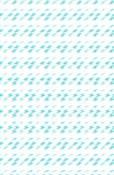 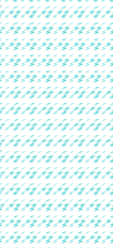 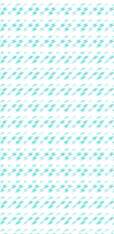 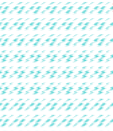 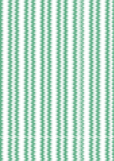 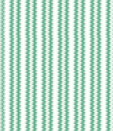 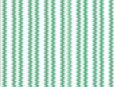 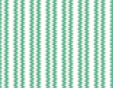 良くなるやや良くなる変わらないやや悪くなる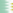 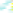 悪くなる東青	津軽	県南	下北＜東青地区＞①ＤＩ３カ月後の景気の先行き判断DI（東青地区）9070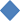 503010合計	家計関連	企業関連	雇用関連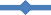 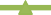 ３カ月後の景気の先行き判断DI（東青地区の家計関連の内訳）90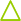 70503010小売	飲食	サービス	住宅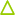 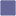 ②回答別構成比（％）３カ月後の景気の先行き判断 回答別構成比（東青地区）（％）3.3	3.3	3.3	0.0	0.0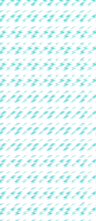 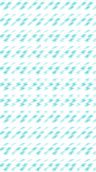 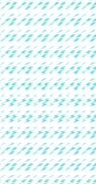 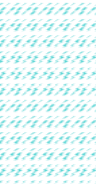 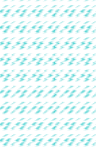 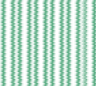 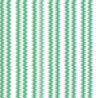 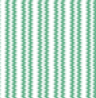 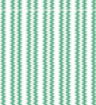 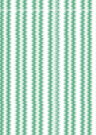 良くなるやや良くなる変わらないやや悪くなる悪くなる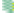 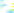 平成29年7月平成29年10月平成30年1月平成30年4月平成30年7月＜津軽地区＞①ＤＩ３カ月後の景気の先行き判断DI（津軽地区）90	9070	70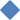 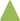 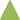 50	5030	3010	10合計	家計関連	企業関連	雇用関連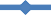 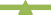 ３カ月後の景気の先行き判断DI（津軽地区の家計関連の内訳）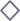 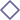 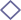 小売	飲食	サービス	住宅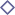 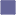 ②回答別構成比（％）３カ月後の景気の先行き判断 回答別構成比（津軽地区）（％）3.3	0.0	0.0	3.4	0.0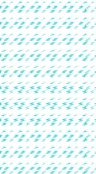 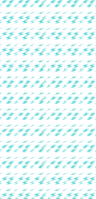 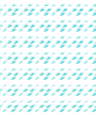 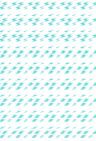 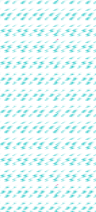 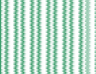 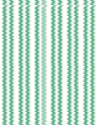 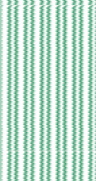 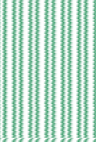 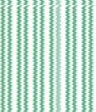 3.3	3.3良くなるやや良くなる変わらないやや悪くなる悪くなる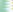 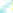 平成29年7月平成29年10月平成30年1月平成30年4月平成30年7月＜県南地区＞①ＤＩ３カ月後の景気の先行き判断DI（県南地区）90	9070	70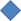 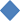 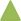 50	5030	3010	10合計	家計関連	企業関連	雇用関連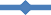 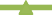 ３カ月後の景気の先行き判断DI（県南地区の家計関連の内訳）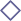 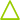 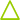 小売	飲食	サービス	住宅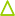 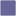 ②回答別構成比（％）３カ月後の景気の先行き判断 回答別構成比（県南地区）（％）0.0	0.0	0.0	0.0	3.3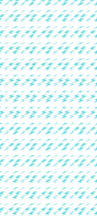 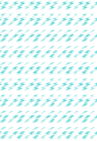 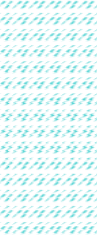 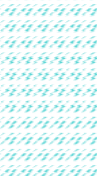 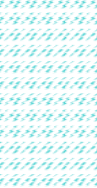 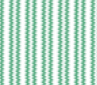 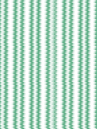 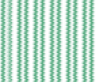 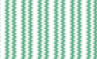 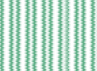 良くなるやや良くなる変わらないやや悪くなる悪くなる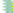 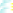 3.4	3.3	3.3	3.3	3.3平成29年7月平成29年10月平成30年1月平成30年4月平成30年7月＜下北地区＞（参考）①ＤＩ３カ月後の景気の先行き判断DI（下北地区）9070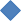 503010合計	家計関連	企業関連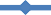 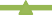 ３カ月後の景気の先行き判断DI（下北地区の家計関連の内訳）9070503010小売	飲食	サービス②回答別構成比（％）３カ月後の景気の先行き判断 回答別構成比（下北地区）（％）0.0	0.0	0.0	0.0	0.0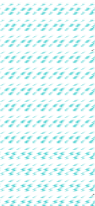 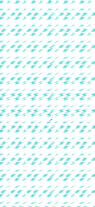 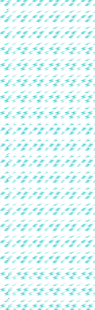 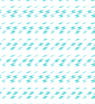 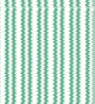 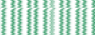 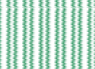 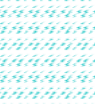 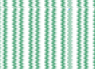 良くなるやや良くなる変わらないやや悪くなる悪くなる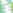 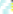 0.0平成29年7月平成29年10月0.0平成30年1月平成30年4月0.0平成30年7月４．判断理由（１）景気の現状判断理由（２）景気の先行き判断理由５．参考（参考１）景気の現状判断①ＤＩ景気の現状判断DI（県全体）80	80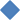 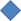 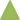 70	7060	6050	5040	4030	3020	20合計	家計関連	企業関連	雇用関連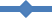 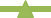 景気の現状判断DI（県全体の家計関連の内訳）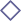 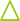 小売	飲食	サービス	住宅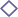 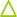 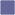 ②回答別構成比（％）景気の現状判断回答別構成比(県全体)（％）0.0	2.0	2.0	2.1	1.0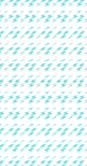 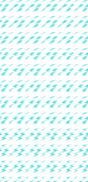 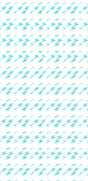 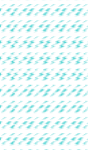 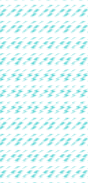 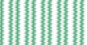 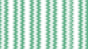 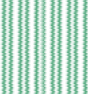 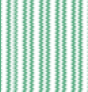 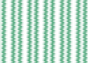 12.1	13.044.425.3	24.717.0良いやや良い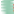 49.048.5	40.249.0どちらとも言えないやや悪い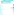 34.3	28.017.223.7	27.0	悪い9.1	8.0	7.1	9.3	6.0平成29年7月平成29年10月平成30年1月平成30年4月平成30年7月③地区別ＤＩ景気の現状判断DI（地区別）80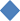 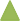 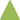 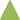 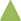 706050403020東青	津軽	県南	下北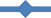 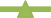 (参考２） その他自由意見—  22 －1．調査の目的青森県景気ウォッチャー調査について統計データには表れないきめ細かな生活実感のある情報を収集し、県内景気動向判断の基礎資料とする。調査の範囲県内を東青地区、津軽地区、県南地区、下北地区の4地区に分け、各地域における経済活動の動向を敏感に観察できる業種の中からおよそ30業種を選定し、そこに従事する100名を調査      客体とする。○地域別・分野別の客体数○分野別の業種・職種調査事項①	３カ月前と比べた景気の現状判断とその理由②	３カ月後の景気の先行き判断とその理由参考1	景気の現状判断参考2	その他自由意見調査期日等四半期に一度（1月、4月、7月、10月）実施し、翌月初旬に公表。2．ＤＩの算出方法景気ウォッチャー調査におけるDI(ディフュージョン・インデックス)は、景気ウォッチャーによる景気の現状・先行き判断を示す指標で、以下の方法により算出している。景気の現状または先行きに対する5段階の判断にそれぞれ以下の点数を与え、これらに各判断の構成比（％）を乗じ算出する。※	回答者全員が(景気は)「変わらない」と回答した場合、DIは50となるため、50が景気の方向性をあらわす目安となる。（本調査についてのお問い合わせ先）〒030-8570	青森県企画政策部統計分析課 統計情報分析グループＴＥＬ	017-734-9166（直通）	ＦＡＸ	017-734-8038— 23 －概	況７月期の景気の現状判断ＤＩは４７．８となり、２期連続で５０を下回った。先行き判断ＤＩは、現状判断ＤＩと比べて３．２ポイント増加の５１．０となった。１．結果概要※設問によっては、無回答の場合もあり、設問毎の調査客体数は100とならない場合もある。（１）３カ月前と比べた景気の現状判断ＤＩ① 県全体の動向前期調査と比べると、「良くなっている」が２．１ポイント減少、「やや良くなっている」が３．７ポイント減少、「変わらない」が１０．６ポイント増加、「やや悪くなっている」が３．７ポイント減少、「悪くなっている」が１．２ポイント減少により、全体では０．４ポイント減少の４７．８となり、景気の横ばいを示す５０を２期連続で下回った。判断理由では、インバウンド客や県外観光客の増加、受注業務の増加などのプラス面がある一方で、原油価格をはじめとする物価の上昇、消費者の節約志向などといったマイナス面をあげる声があった。② 分野別の動向前期調査と比べて、家計関連全体で０．６ポイント減少、企業関連で１．４ポイント減少、雇用関連で３．６ポイント増加した。特に家計関連の飲食で大きく減少した。③ 地区別の動向前期調査と比べて、津軽地区及び下北地区ではポイント減、県南地区では増減なし、東青地区では増加した。ＤＩは、東青地区では５０となったが、他の３地区では５０を下回った。（２）３カ月後の景気の先行き判断ＤＩ① 県全体の動向前期調査と比べると、「良くなる」が増減なし、「やや良くなる」が１．２ポイント増加、「変わらない」が３．７ポイント増加、「やや悪くなる」が２．７ポイント減少、「悪くなる」が２．２ポイント減少により、全体では２．０ポイント増加の５１．０となり、景気の横ばいを示す５０を２期ぶりに上回った。判断理由では、夏の観光シーズンを迎え、観光客や帰省客による消費活動の活発化を期待する声があった一方で、人手不足や人件費高騰、西日本豪雨の影響による観光客の減少を懸念する声があった。② 分野別の動向前期調査と比べて、家計関連全体で３．７ポイント増加、企業関連で２．８ポイント減少、雇用関連で３．６ポイント減少した。特に家計関連の住宅で大きく増加した。③ 地区別の動向前期調査と比べて、津軽地区ではポイントが減少したが、他の３地区では増加した。ＤＩ は、下北地区では５０を下回ったが、県南地区は５０となり、東青地区及び津軽地区では５０ を上回った。ｎ=100平成29年平成29年平成30年平成30年平成30年前期調査7月10月1月4月7月との差合	計合	計合	計50.846.551.348.247.8▲ 0.4家計関連家計関連49.342.750.747.647.0▲ 0.6小売45.841.750.944.047.53.5飲食52.333.350.052.133.3▲ 18.8サービス50.946.350.046.349.12.8住宅54.250.054.262.562.50.0企業関連企業関連52.862.551.450.048.6▲ 1.4雇用関連雇用関連60.746.457.150.053.63.6平成29年7月平成29年10月平成30年1月平成30年4月平成30年7月前期調査との差良くなっている3.00.01.02.10.0▲ 2.1やや良くなっている19.221.027.322.719.0▲ 3.7変わらない58.648.051.546.457.010.6やや悪くなっている16.227.016.223.720.0▲ 3.7悪くなっている3.04.04.05.24.0▲ 1.2ｎ100平成29年平成29年平成30年平成30年平成30年前期調査7月10月1月4月7月との差合	計合	計合	計51.551.852.849.051.02.0家計関連家計関連51.049.352.748.652.33.7小売49.250.055.248.352.54.2飲食52.347.956.347.950.02.1サービス54.647.247.249.151.92.8住宅41.758.358.350.058.38.3企業関連企業関連50.058.352.850.047.2▲ 2.8雇用関連雇用関連60.760.753.650.046.4▲ 3.6平成29年7月平成29年10月平成30年1月平成30年4月平成30年7月前期調査との差良くなる2.01.01.01.01.00.0やや良くなる23.230.029.326.828.01.2変わらない56.648.053.544.348.03.7やや悪くなる15.217.012.122.720.0▲ 2.7悪くなる3.04.04.05.23.0▲ 2.2ｎ=100平成29年平成29年平成30年平成30年平成30年前期調査7月10月1月4月7月との差合	計合	計合	計50.846.551.348.247.8▲ 0.4東青東青49.242.549.249.150.00.9津軽津軽55.048.354.347.445.8▲ 1.6県南県南47.450.853.348.348.30.0下北下北52.540.042.547.545.0▲ 2.5東青津軽県南下北良くなっている0.00.00.00.0やや良くなっている23.316.720.010.0変わらない56.756.756.760.0やや悪くなっている16.720.020.030.0悪くなっている3.36.73.30.0ｎ=30平成29年平成29年平成30年平成30年平成30年前期調査7月10月1月4月7月との差合	計合	計合	計49.242.549.249.150.00.9家計関連家計関連48.939.148.947.851.13.3小売44.438.944.450.050.00.0飲食75.033.366.766.741.7▲ 25.0サービス47.236.144.438.950.011.1住宅37.562.562.550.075.025.0企業関連企業関連50.056.350.050.037.5▲ 12.5雇用関連雇用関連50.050.050.062.558.3▲ 4.2平成29年7月平成29年10月平成30年1月平成30年4月平成30年7月前期調査との差良くなっている3.30.00.00.00.00.0やや良くなっている16.716.723.325.023.3▲ 1.7変わらない60.046.753.350.056.76.7やや悪くなっている13.326.720.021.416.7▲ 4.7悪くなっている6.710.03.33.63.3▲ 0.3ｎ=30平成29年平成29年平成30年平成30年平成30年前期調査7月10月1月4月7月との差合	計合	計合	計55.048.354.347.445.8▲ 1.6家計関連家計関連53.444.357.148.845.5▲ 3.3小売52.847.265.637.550.012.5飲食58.333.358.350.025.0▲ 25.0サービス46.946.950.053.143.8▲ 9.3住宅75.037.550.075.062.5▲ 12.5企業関連企業関連54.266.745.841.745.84.1雇用関連雇用関連75.037.550.050.050.00.0平成29年7月平成29年10月平成30年1月平成30年4月平成30年7月前期調査との差良くなっている6.70.00.06.90.0▲ 6.9やや良くなっている23.323.341.424.116.7▲ 7.4変わらない53.350.041.431.056.725.7やや悪くなっている16.723.310.327.620.0▲ 7.6悪くなっている0.03.36.910.36.7▲ 3.6ｎ=30平成29年平成29年平成30年平成30年平成30年前期調査7月10月1月4月7月との差合	計合	計合	計47.450.853.348.348.30.0家計関連家計関連43.847.651.246.445.2▲ 1.2小売38.941.747.241.750.08.3飲食12.533.341.741.716.7▲ 25.0サービス57.160.760.750.050.00.0住宅50.050.050.062.550.0▲ 12.5企業関連企業関連53.660.753.657.157.10.0雇用関連雇用関連62.550.075.037.550.012.57月平成29年10月平成29年1月平成30年4月平成30年7月平成30年平成29年7月平成29年10月平成30年1月平成30年4月平成30年7月前期調査との差良くなっている0.00.03.30.00.00.0やや良くなっている17.226.723.326.720.0▲ 6.7変わらない58.650.060.043.356.713.4やや悪くなっている20.723.310.026.720.0▲ 6.7悪くなっている3.40.03.33.33.30.0ｎ=10平成29年平成29年平成30年平成30年平成30年前期調査7月10月1月4月7月との差合	計合	計合	計52.540.042.547.545.0▲ 2.5家計関連家計関連52.836.138.947.244.4▲ 2.8小売50.033.341.750.025.0▲ 25.0飲食50.033.333.350.050.00.0サービス58.341.741.741.758.316.6住宅------企業関連企業関連50.075.075.050.050.00.0雇用関連雇用関連------7月平成29年10月平成29年1月平成30年4月平成30年7月平成30年平成29年7月平成29年10月平成30年1月平成30年4月平成30年7月前期調査との差良くなっている0.00.00.00.00.00.0やや良くなっている20.010.010.00.010.010.0変わらない70.040.050.090.060.0▲ 30.0やや悪くなっている10.050.040.010.030.020.0悪くなっている0.00.00.00.00.00.0ｎ=100平成29年平成29年平成30年平成30年平成30年前期調査7月10月1月4月7月との差合	計合	計合	計51.551.852.849.051.02.0東青東青53.351.752.550.953.32.4津軽津軽48.354.255.254.352.5▲ 1.8県南県南51.752.552.545.050.05.0下北下北55.042.547.540.042.52.5東青津軽県南下北良くなる0.00.03.30.0やや良くなる36.730.020.020.0変わらない40.056.753.330.0やや悪くなる23.36.720.050.0悪くなる0.06.73.30.0ｎ=30平成29年平成29年平成30年平成30年平成30年前期調査7月10月1月4月7月との差合	計合	計合	計53.351.752.550.953.32.4家計関連家計関連54.351.153.352.256.54.3小売50.052.858.358.358.30.0飲食83.375.066.758.366.78.4サービス52.838.941.741.747.25.5住宅37.562.562.562.575.012.5企業関連企業関連43.856.356.341.743.82.1雇用関連雇用関連58.350.041.750.041.7▲ 8.3平成29年7月平成29年10月平成30年1月平成30年4月平成30年7月前期調査との差良くなる3.33.33.30.00.00.0やや良くなる23.326.726.728.636.78.1変わらない60.046.750.050.040.0▲ 10.0やや悪くなる10.020.016.717.923.35.4悪くなる3.33.33.33.60.0▲ 3.6ｎ=30平成29年平成29年平成30年平成30年平成30年前期調査7月10月1月4月7月との差合	計合	計合	計48.354.255.254.352.5▲ 1.8家計関連家計関連44.352.356.053.653.4▲ 0.2小売47.258.356.356.358.32.0飲食41.758.375.058.350.0▲ 8.3サービス43.843.850.056.350.0▲ 6.3住宅37.550.050.025.050.025.0企業関連企業関連58.354.250.054.250.0▲ 4.2雇用関連雇用関連62.575.062.562.550.0▲ 12.57月平成29年10月平成29年1月平成30年4月平成30年7月平成30年平成29年7月平成29年10月平成30年1月平成30年4月平成30年7月前期調査との差良くなる3.30.00.03.40.0▲ 3.4やや良くなる20.033.348.337.930.0▲ 7.9変わらない46.753.331.037.956.718.8やや悪くなる26.710.013.813.86.7▲ 7.1悪くなる3.33.36.96.96.7▲ 0.2ｎ=30平成29年平成29年平成30年平成30年平成30年前期調査7月10月1月4月7月との差合	計合	計合	計51.752.552.545.050.05.0家計関連家計関連52.548.851.244.050.06.0小売52.844.452.838.950.011.1飲食25.025.033.333.333.30.0サービス60.760.753.650.057.17.1住宅50.062.562.562.550.0▲ 12.5企業関連企業関連46.460.753.650.050.00.0雇用関連雇用関連62.562.562.537.550.012.57月平成29年10月平成29年1月平成30年4月平成30年7月平成30年平成29年7月平成29年10月平成30年1月平成30年4月平成30年7月前期調査との差良くなる0.00.00.00.03.33.3やや良くなる24.136.723.316.720.03.3変わらない62.140.066.750.053.33.3やや悪くなる10.320.06.730.020.0▲ 10.0悪くなる3.43.33.33.33.30.0ｎ=10平成29年平成29年平成30年平成30年平成30年前期調査7月10月1月4月7月との差合	計合	計合	計55.042.547.540.042.52.5家計関連家計関連55.638.947.238.944.45.5小売41.733.350.025.025.00.0飲食50.033.350.041.750.08.3サービス75.050.041.750.058.38.3住宅------企業関連企業関連50.075.050.050.025.0▲ 25.0雇用関連雇用関連------平成29年7月平成29年10月平成30年1月平成30年4月平成30年7月前期調査との差良くなる0.00.00.00.00.00.0やや良くなる30.010.00.020.020.00.0変わらない60.060.090.030.030.00.0やや悪くなる10.020.010.040.050.010.0悪くなる0.010.00.010.00.0▲ 10.0現状分野地区業種理由やや良くなっている家計東青コンビニ天候も良くなって、外に出る機会が多くなったため。やや良くなっている家計東青商店街集客・通行量等は、天候により大きく左右されるが、雨の日が   少なく比較的天候にも恵まれ、各店舗のやる気が出てきている   ようにも思われる。やや良くなっている家計東青観光名所等4～6月の入場者数は前年同期比104.4％。外国人の入込みは引  き続き好調。やや良くなっている家計東青設計事務所公共事業の業務が発注され、動きが活発化し始めた。やや良くなっている家計東青住宅建設販売消費増税の影響が強まっていると感じるため。やや良くなっている家計津軽スーパー客数は戻りつつあり、客単価も微増。やや良くなっている家計津軽スナック天候の良し悪しがありますが、暖かくなり、繁華街も少しは賑   やかになってきている。やや良くなっている家計津軽観光型ホテル・旅館繁忙期に入っているので。やや良くなっている家計津軽設計事務所業務エリアを北東北三県に拡張した結果、新規のクライアント   も増え、受注量が徐々に増加している。やや良くなっている家計県南商店街工事業者、観光客を中心に、人の動きを感じる。やや良くなっている家計県南卸売業景気とは解釈が違うかもしれませんが、確実にベースアップが   されていて、辞めさせないための施策をしている企業が多いと   聞く。やや良くなっている家計県南美容院価値の高い品物は、平均してお買い上げが多い。安定してい  る。やや良くなっている家計下北都市型ホテル宿泊客が増えている。やや良くなっている企業県南飲料品製造季節商品の動きが、若干活発になってきている。祭りを前に、   気持ちの盛り上がりなど、精神的に影響しているのかも。変わらない家計東青百貨店クリアランスセールでの衣料品の不振。変わらない家計東青スーパー来店客数は3カ月連続で前年割れ。ガソリンの高騰も影響して  いると思われる。変わらない家計東青卸売業売上げ低迷。変わらない家計東青一般飲食店街を見ていても、特に変化らしきものが感じられません。景気   に関する限りでは、横ばいというか、変わらないような気がし   ます。変わらない家計東青旅行代理店お客様の方々の話を聞いても、景気が良い話はない。変わらない家計東青美容院3カ月間で変動（変化）が見られなかったから。変わらない家計東青ガソリンスタンド60歳代の雇用延長で働いている人は、給与所得が減り、購買意  欲が低い。変わらない家計津軽百貨店売上げが3カ月前と比べ変わらないため。変わらない家計津軽乗用車販売景気が上向く要素がない。変わらない家計津軽一般小売店売上げが前年比で「やや良い」の状態が続いている。変わらない家計津軽商店街来街者は3カ月前と比べ、特別減ってもいなければ増えてもい  ない。変わらない家計津軽卸売業毎年、秋から冬が繁忙期のため。変わらない家計津軽やや良い状態が続いていると判断。現状分野地区業種理由変わらない家計県南コンビニ「暇だ」という声を多く聞く。変わらない家計県南衣料専門店景気変動するような要素（社会情勢/政策）が少ないため。変わらない家計県南家電量販店客数・売上げとも、大きく変わっていない状況のため。変わらない家計県南観光型ホテル・旅館周りの様子やお客様の様子に変わりがない。変わらない家計県南観光名所等3カ月前と同様、目立った変化がない。変わらない家計県南旅行代理店東京など中央の景気の良さが、テレビ等で地方に伝わり、我々   も景気が良いという気がしてくる。変わらない家計県南タクシー新規の事業と前からの事業の切り替え時のように感じる。変わらない家計下北一般飲食店日中はそれなりですが、夜は出歩く人が少なくなってきてい  る。変わらない家計下北レストラン6月だけは忙しいようでした。イベント等は特になかったが、  地元ではないお客様が多かった。変わらない家計下北ガソリンスタンドどの業界も、大きな動きはないようです。変わらない企業東青建設「悪くはない」と感じるが、やはり建設業界の最盛期（平成7  年頃）から見ると、「良い」とは言えない。変わらない企業東青経営コンサルタント建設業は公共工事を中心に良好であったが、建設、医療介護、   幼稚園等をはじめ多くの業種が、人手不足により初任給の引き   上げをせざるを得なくなっている。変わらない企業津軽食料品製造暑さのおかげで、夏物商品が売れている。変わらない企業津軽電気機械製造受注が後倒しとなっている。変わらない企業津軽経営コンサルタント以前（悪かった頃）より、全体的に安定している。変わらない企業津軽広告・デザイン受注総額、物件総数ともに特に変動なく、変わらない状況であ   る。変わらない企業県南食料品製造原材料、資材、運賃等のコストアップにより、収益環境に改善   が見られない。変わらない企業県南電気機械製造製造設備向け製品の受注が好調。部材も若干入手しづらく、先々の予約が必要な状況が続いている。出張時の交通機関は、   新幹線、航空機ともに客がよく乗っている。変わらない企業県南建設夜の飲食街は人通りが少なく、閉店する店も増えてきた。変わらない企業県南経営コンサルタント人手不足が賃金を上昇させ、企業が思うような利益を確保でき   ずにいます。賃金の上昇が、消費に結びついていけばいいと思   いますが。変わらない企業県南広告・デザイン業種によって、大きな差があるように感じます。様々なコミュ   ニケーションツールやソフト開発により、広告代理店に依頼し   なくても、自社で制作できています。変わらない企業下北食料品製造日々の業務の中で、特に変化はない。変わらない雇用東青新聞社求人広告大きな変動がない。変わらない雇用津軽新聞社求人広告原油価格の高騰（ガソリン高）で物価高になり、消費にブレー   キがかかっているのでは。変わらない雇用県南新聞社求人広告良い材料が見当たらない。現状分野地区業種理由やや悪くなっている家計東青衣料専門店前回までの報告では、景気の”気”は良好と記したが、間延び  したような…じりじりと後退したような感じである。観光客の   流入は街を見ても感じられるが、実質的に実入りは伸びていな   い。やや悪くなっている家計東青レストラン連休明けから静かになったような。ボーナスまでは動かないよ   うな。やや悪くなっている家計東青都市型ホテルゴールデンウィーク期間が思ったほど伸びず、その後の客足も   鈍い。やや悪くなっている家計東青タクシー景気が現在ほぼ底辺近くにあって、そこから更に微妙に悪化し   ている様に見える。日常の食料品からガソリン等の燃料の高騰   で、必要最低限以上の消費が進まず、青森市の中でお金が回っていない様に見えるため。やや悪くなっている家計津軽コンビニ同業者でシェアを奪い合っているため。やや悪くなっている家計津軽都市型ホテル前年同期に比べて、お客様の動きが悪い。やや悪くなっている家計津軽観光名所等少子高齢化。近くにできるとすればコンビニ。町並保存地域で   建物規制、若者が住まずマンションへ…このような現象が目立   つ。やや悪くなっている家計津軽パチンコ長い時間遊戯するお客さんが減ったように思う。やや悪くなっている家計津軽ガソリンスタンド原油価格上昇により、消費が落ちている。やや悪くなっている家計県南スーパーガソリン代の上昇により、食費を切り詰めざるを得ない。やや悪くなっている家計県南一般小売店ガソリン価格は、ピークは過ぎたものの高値安定で、全ての配   送費がコスト高になっていくのは避けられない。やや悪くなっている家計県南一般飲食店イベント（Ｗ杯サッカー）開催による客足の低下が要因のよう   だ。やや悪くなっている家計県南スナック客数が減っているような気がする。やや悪くなっている家計県南ガソリンスタンド社会保険料、所得税の増加により、可処分所得が増加せず、不   要不急の消費を控えるため、個人消費が弱くなることが気にな   ります。やや悪くなっている家計県南設計事務所仕事関係は二極化しているように感じます。やや悪くなっている家計下北コンビニ将来に対する不安からか、お金の使い方がシビアである。やや悪くなっている家計下北スーパーお客様が買い控えの傾向にあること。特に下北が良くない。やや悪くなっている家計下北一般小売店何となく財布のひもが固いような気がします。ドラッグストア   の相次ぐ開店で、そちらへお客様が流れているのか？向かいの   ドラッグストアも、駐車台数が減っている感じがします。悪くなっている家計津軽一般飲食店天候の不順による農家への影響や、県外客からのキャンセルが   あった。悪くなっている家計津軽レストランなぜか飲食業、生鮮食料品業が軒並み苦しんでいる様子。悪くなっている家計県南レストラン八戸市の中心街へ足を運ぶ人の数が減っている。建設中の「マ   チニワ」に期待したい。悪くなっている企業東青食料品製造業界にも寄ると思いますが、食品関係は大変厳しい。先行き分野地区業種理由良くなる家計県南美容院W杯の人気により、連帯感ができたので、人間同士の交流活性化  を大いに期待している。やや良くなる家計東青コンビニお祭りの季節になってきて、他県の人や、海外のお客様も増えてきているため。やや良くなる家計東青衣料専門店報道からも、投資にとっては明るいニュースが多い。駅前庁舎オープン、商工会議所駅前移転、青森駅東西自由通路、インバウンド入込み数の上昇などである。それらのことから、景気浮揚の機運が感じられる。やや良くなる家計東青商店街マスコミ・ニュース等で報道されているが、地価、通行量等が下げ止まり・現状維持等と伝えられており、各商店街・各店舗も、今よりは目標を高めに設定して頑張っている。やや良くなる家計東青卸売業暑さに期待したい。やや良くなる家計東青一般飲食店8月にかけ祭りがありますので、それに伴って人の動きも出てくると思います。やや良くなる家計東青レストランボーナスやねぶた、夏休み、お盆など、県外からのお客様が多くなることから、期待したい。やや良くなる家計東青観光名所等ねぶた祭りが本番を迎えること。やや良くなる家計東青設計事務所受託業務遂行のため、活発な経済活動に連動。やや良くなる家計東青住宅建設販売消費増税の影響を、ますます受けてくるため。やや良くなる家計津軽家電量販店4K・8K放送の12月1日実波開始による経済効果。やや良くなる家計津軽商店街弘前ねぷた等のイベント、お盆の帰省や夏休みを利用した旅行による来街者増。やや良くなる家計津軽レストランイベント、祭り、お盆等により、人の流れが多くなるから。やや良くなる家計津軽スナックお祭り等もあるので、人の動きが出てくると思われる。やや良くなる家計津軽旅行代理店仕事が増加。やや良くなる家計県南商店街土地柄を考えれば、観光客が増える時期だから。やや良くなる家計県南卸売業収入アップが安定して続くので、（ベースアップにより）購買意欲につながるようであれば、景気は上昇すると思われる。やや良くなる家計県南一般飲食店毎年そうだが、祭り等のイベントがあるので、人手が多くなり、客数が伸びるはず。また、天候も寄与してくる。やや良くなる家計県南タクシーいろいろな方面の仕事が出てきて、きっと上昇傾向になるだろう。やや良くなる家計県南住宅建設販売消費増税になると、その駆け込み需要があるから。やや良くなる家計下北ガソリンスタンド観光・帰省シーズンがあるので、期待を込めて。やや良くなる企業東青広告・デザインインバウンド増加による観光振興に期待。やや良くなる企業津軽飲料品製造各地域で祭りがあり、観光客が増えることから。やや良くなる企業津軽電気機械製造受注が伸びて来るため。やや良くなる雇用県南新聞社求人広告そうあって欲しい願望。先行き分野地区業種理由変わらない家計東青百貨店消費マインドの停滞。変わらない家計東青天候不順の影響で、地場野菜の収穫不足。その他の地域での大雨の影響も徐々に出てくる。変わらない家計東青観光型ホテル・旅館国内旅行客は引き続き苦戦。インバウンド増だけでは賄い切れない。変わらない家計東青タクシー市役所のアウガへの移転や、今後の会議所移転、新ホテルの開業などで、駅前エリアだけの人の動きは活発になると思われるが、他のエリアの人が駅前に集まるだけで、その他のエリアの実質的な荒廃分を考えれば、人口減少も進む中、青森市全体の景気は、そう簡単には良くならないと思われるため。変わらない家計津軽コンビニ他県からの観光客に期待したい。変わらない家計津軽スーパー原油高や物価上昇もあるので、変わらないのでは。変わらない家計津軽乗用車販売賃上げも低い水準で推移しているので、消費も改善するとは考えにくい。変わらない家計津軽一般小売店お客様の景気から見て、「やや良い」が続くと思われる。変わらない家計津軽都市型ホテル賃金と原材料（仕入れコスト）は上がっているが、適切な販売価格転嫁が難しい。変わらない家計津軽観光名所等昨年とほぼ来客数が同じ。運賃の値上がり、物価の上昇。変わらない家計津軽パチンコ大して変わらないと思うから。変わらない家計津軽設計事務所行政発注の業務は著しく減少しているため、これから先は期待できないと思うが、民間は消費増税の影響もあり、受注が見込まれると感じている。変わらない家計津軽住宅建設販売来年の消費増税まで、住宅関係はズルズルと、一次取得者が堅調のまま進みそうです。変わらない家計県南コンビニ天候不順で、食品・飲料等の売れ行きが厳しそうな気がする。変わらない家計県南百貨店地方は中央の大手とは違い、ボーナス増の好影響も限られ、さまざまな商品・サービスの値上げにより、節約志向が続くとみられるため。変わらない家計県南スーパー現状が好転するようには思えない。変わらない家計県南衣料専門店景気変動するような要素（社会情勢/政策）が少ないため。変わらない家計県南観光名所等今の状態が続くと思われる。変わらない家計県南旅行代理店人手不足。世界経済は好調だが、地方としては不変。変わらない家計県南パチンコ前までのように悪くはなっていない。良くなってきていると思うが、実感がないので、やはり変わっていない。今後も停滞が続くものと思われる。変わらない家計下北都市型ホテル宿泊客は増加しているものの、宴会等は相変わらず低調。変わらない企業津軽経営コンサルタント例年通りの推移ではないか。変わらない企業津軽広告・デザイン見積依頼件数及び工事物件見込み数等、特段増減していない。先行き分野地区業種理由変わらない企業県南食料品製造未だ今期の原材料相場が不透明なため。変わらない企業県南飲料品製造定番商品の動きはあまり感じられず、季節的な商品の一時的な動きのみで終わりそう。消費増税にも意識が出始めたか。変わらない企業県南電気機械製造人手不足があり、これ以上経済拡大の速度を上げられそうにない。都会などの有名高級ホテルでも人手に困っており、地方の製造業も生産拡大は難しい。変わらない企業県南建設高齢化の波が押し寄せてきているのが、道路を走っている高齢者マークの車の多さを見ても分かる。高齢者の消費は、生活用品がほとんど。変わらない企業県南経営コンサルタント一部の都市（東京や仙台）に、仕事（富）と労働力が集中し過ぎです。若年層の薄い地方都市は、活気も薄くなりがちです。変わらない企業県南広告・デザイン例年通りの仕事量はあるが、新しい仕事等の見通しは薄い。変わらない雇用東青新聞社求人広告好材料が見当たらない。変わらない雇用津軽新聞社求人広告好材料はないが、夏の行楽・観光に期待したい。やや悪くなる家計東青都市型ホテル予約状況は例年並みであるが、仕入れ価格の上昇や、人員確保のための人件費の増加が見込まれ、収益を圧迫している。やや悪くなる家計東青美容院自分の年齢から来るものです。やや悪くなる家計東青ガソリンスタンド若年層の給与所得は伸び悩み、年金生活者が増えるため、消費はしぼんで行くように思われる。やや悪くなる家計津軽観光型ホテル・旅館インバウンドの入込みが、昨年より減少している。やや悪くなる家計津軽ガソリンスタンド人手不足が深刻です。やや悪くなる家計県南家電量販店客数が年々減少している（来店客数とレジ打ち件数）。やや悪くなる家計県南一般小売店西日本の豪雨で、これまでにないインフラ（交通網・河川）設備の整備が急務だ。やや悪くなる家計県南スナック現状を見て。やや悪くなる家計県南ガソリンスタンド賃金は一定割合上昇していると思われるが、可処分所得は増えていないため。石油製品価格上昇に伴う物価の上昇は悪化要  因。やや悪くなる家計県南設計事務所少しではあるが、人口減が影響していると感じます。やや悪くなる家計下北コンビニ人口減。若い人が本当にいない。アルバイトがいなくて閉店した飲食店が10件くらい出た。やや悪くなる家計下北スーパー政策としての市場活性化対策が打たれていない。やや悪くなる家計下北一般小売店来年、消費税が上がるのか、そのままなのか。お客様は必要なものしか買ってくれませんね。やや悪くなる家計下北一般飲食店近所にコンビニ等、数件の24時間営業店が増えて、客の足は、好きな時間に好きな所へ向かうという感じ。やや悪くなる企業東青食料品製造夏に向けて食欲が落ちる。購入意欲の減少。やや悪くなる企業東青経営コンサルタント最近の原油の値上がりは、物流コストの重荷となる。人件費の増加に加え、大手食品メーカーの値上げも気になるところである。やや悪くなる企業下北食料品製造7～8月に観光客・帰省客を中心に繁忙期を迎えるが、カレンダーの曜日の並びが、あまり良くない。やや悪くなる雇用県南人材派遣人手不足がより顕著になると考える。悪くなる家計津軽一般飲食店中国・関西の豪雨の影響で、観光客が昨年よりも減少する。悪くなる家計県南レストラン物価の値上げが相次ぐため、商品の値上げをするしかない。安さとボリュームを売りにしているので、値上げをすると、お客様が足を運んでくれるか不安である。ｎ=100平成29年平成29年平成30年平成30年平成30年前期調査7月10月1月4月7月との差合	計合	計合	計39.943.349.546.645.0▲ 1.6家計関連家計関連37.541.348.044.343.7▲ 0.6小売33.635.046.641.444.22.8飲食33.343.843.835.433.3▲ 2.1サービス38.943.550.046.343.5▲ 2.8住宅58.358.354.266.762.5▲ 4.2企業関連企業関連45.847.252.854.450.0▲ 4.4雇用関連雇用関連50.053.657.154.246.4▲ 7.87月平成29年10月平成29年1月平成30年4月平成30年7月平成30年平成29年7月平成29年10月平成30年1月平成30年4月平成30年7月前期調査との差良い0.02.02.02.11.0▲ 1.1やや良い12.113.025.324.717.0▲ 7.7どちらとも言えない44.449.048.540.249.08.8やや悪い34.328.017.223.727.03.3悪い9.18.07.19.36.0▲ 3.3平成29年平成29年平成30年平成30年平成30年前期調査7月10月1月4月7月との差合	計合	計39.943.349.546.645.0▲ 1.6東青44.244.248.345.545.0▲ 0.5津軽39.743.353.450.046.7▲ 3.3県南41.746.751.750.045.8▲ 4.2下北22.530.035.030.037.57.5分野地区業種自由意見家計東青百貨店免税売上げは好調に伸長している。アリペイ・ウィーチャットペイの売上げも同様に伸長。家計東青衣料専門店総会シーズン、ゲストの講話などから、インバウンド絡みの経済話が多い。街中にもそれらしき人が増えているのは感じられる。新聞などで、対応の過不足等の調査結果が報告されている。そこにある物、事、人の様を求めているのだろうから、その様を磨くのが先ではないかと思っている。家計東青商店街物品販売店の進出・新規開店が少なく、飲食店・サービス業の開業が、商店街にも少し多く見られる。家計東青一般飲食店青森市の中心街のことですが、大きく考えてみて、官庁や大手のビルなどができていっているので、少しずつですが人の流れも出てきて、変化もあるように思います。家計東青レストラン地元のお客さんよりも、県外からのお客さんに期待したい。家計東青タクシー特に青森市は、スーパーマーケットが必要以上に多過ぎて、顧客の奪い合いも激しい。そして高価なものが売れず、割り引きや値引きの商品ばかりが売れている。労働者の最低賃金が上がっても、売る側の視点から見れば、個人消費が進まなければ意味がない。加えて、街を歩く人々の高齢化も著しい。家計東青住宅建設販売市内に売地物件が少なくなっている。家計津軽一般小売店外国人買い物客がたまに見られるので、外国人旅行者は、かなり多くなっていると思われる。家計津軽商店街職種によって景気にかなりの差はあるが、インバウンドの対策を考える店舗が増加。家計津軽観光名所等外客を岩木山に誘客したい。家計津軽旅行代理店りんごの黒星病の影響で、農業関係の仕事に影響が出そう。家計津軽ガソリンスタンドお中元の時期だが、地元デパートに人がいない。家計津軽住宅建設販売他県に比べ、青森県の着工戸数が、群を抜いて良いと聞きます。20～30歳代の一次取得者を中心に、住宅建築の機運が高まっていそうです。特に建売業者（土地付き建物新築）の売れ行きが良いとのこと。家計県南コンビニ当方、看板が変わり、今まで利用していただいた商品券（八戸共通商品券含む）が使えなくなりました。家計県南スーパー米中貿易摩擦、北朝鮮問題等、不安定な要素が多い。家計県南衣料専門店人手不足による経済活動の縮小（売上減少/事業規模縮小など）。背景には、雇用のミスマッチが存在。サービス業従事者は全体の7割いるが、今後の希望者は著しく少ないことが予想されるため。家計県南一般小売店今年の桜祭り期間は、ゴールデンウィークは関係のないインバウンド客が増え、弘前のタクシー会社はニコニコしていた。青森港には大型客船が入港して、十数台の大型バスで弘前へ向かった模様。来年以降もがんばって欲しい。家計県南卸売業昨年より、八戸でコンサートライブや舞台が多いように感じる。規模は小さかったりもするが、お得意様に向けての企業アピールを感じる。時間があれば参加させてもらうようにしています。家計県南一般飲食店当市の場合、ごく限られた地域のみに箱物ができ、そこだけが賑わっている。それで良いのかな？家計県南タクシー右を見ても左を見ても、景気が悪いと言うが、これが地方都市の安定なのかなと考えたりする。家計県南美容院最近気になるのは、街中には高齢者の方々ばかりが目につき、若者の姿が少なく、これから先の世の中の活動が心配になることです。年金生活は安定していますが…。家計県南ガソリンスタンド青森県全体としては、インバウンドは増加と報道されているが、地域間で偏在があり、有効なコンテンツのない地域への波及効果が感じられない。家計下北ガソリンスタンドここ数カ月、ドラッグストア、コンビニが市内に増え、またこれからも、ショッピングモールなどができるようだが、地主は良いかも知れないが、入ってくる業者は中央のものばかりで、地域の経済のために良いのか疑問である。企業東青建設数年前からは考えられないことだが、「人手不足」というものを今、実感している。企業津軽食料品製造不動産の動きが活発なように見受けられる。企業津軽飲料品製造もっと青森県の良いところをアピールして欲しい。企業津軽建設西日本豪雨による災害は、これまでになく最悪な状態だ。死者数は200人を超え、まだ不明者もいる。もっと増える可能性もある。国等に対しては、しっかりとした対策をお願いしたい。もし青森県内にも同じことが起きたらと思うと、不安で心配だ。企業津軽広告・デザイン東京オリンピック施設工事の影響もあり、建設関係資材が少しずつながら高騰してきている。それに便乗して、あらゆる物品の値上げが危惧される。企業県南電気機械製造企業県南経営コンサルタント5月に弘前へ行ったとき、外国人の観光客の多さに驚きました。青森弘前間の電車は、行も帰りも満員でした。駅には、外国人専用の案内コーナーも設けられていました。これがインバウンド効果ですね。世界に誇れる観光資源があることが、羨ましくなりました。企業下北食料品製造人件費、運賃等の諸経費が増となり、その分販売単価に上乗せできていない。地	区対  象  地 域調 査 客 体 数調 査 客 体 数調 査 客 体 数調 査 客 体 数地	区対  象  地 域合計家計企業雇用東	青青森市とその周辺部302343津	軽弘前市、黒石市、五所川原市とその周辺部302262県	南八戸市、十和田市、三沢市とその周辺部302172下	北むつ市とその周辺部1091010075187家計関連小	売コンビニ、百貨店、スーパー、乗用車販売、衣料専門店、家電量販店、家計関連小	売一般小売店、商店街、卸売業家計関連飲	食一般飲食店、レストラン、スナック家計関連サービス観光型ホテル・旅館、都市型ホテル、観光名所等、旅行代理店、タクシー、家計関連サービス美容院、パチンコ、競輪場、ガソリンスタンド家計関連住	宅設計事務所、住宅建設販売企業関連食料品製造、飲料品製造、紙・パルプ製造、電気機械製造、建設、経営コンサルタント、食料品製造、飲料品製造、紙・パルプ製造、電気機械製造、建設、経営コンサルタント、企業関連広告・デザイン広告・デザイン雇用関連人材派遣、新聞社求人広告、求人情報誌人材派遣、新聞社求人広告、求人情報誌評価良くなっているやや良くなっている変わらないやや悪くなっている悪くなっている点数10.750.50.250